Oppsummert oversikt Detaljert oversikt over bemanning på enheten Mal for bemanningsplan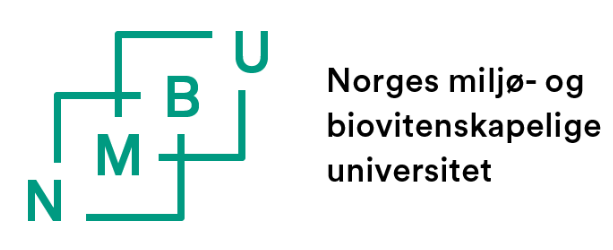 Navn på enhet: XXXNavn på enhet: XXXArbeids- og ansvarsområdeAntallÅrsverkLedelse11Organisasjon65,6Personalforvaltning76,3HMS22SUMArbeidsområdeAntallStillingstittelSKO*%ArbeidsoppgaverKvalifikasjonskravOrganisasjon5Seniorrådgiver1364100Organisasjonsutvikling, IA, rådgivning, omstilling…Høyere utdanning, lang og relevant praksis Dokumentert evne til selvstendig og resultatorientert arbeidOrganisasjon1Seniorrådgiver136460Organisasjonsutvikling, IA, rådgivning, omstilling…Høyere utdanning, lang og relevant praksis Dokumentert evne til selvstendig og resultatorientert arbeidOrganisasjon1Førstekonsulent1408100Utlysning av stillinger, vedlikehold og utvikling av nettsider, ...Høyere utdanningAnnen dokumentert relevant realkompetanse kan erstatte utdanningskravet7